ПАСПОРТорганизации отдыха и оздоровления детей и подростковГосударственное бюджетное общеобразовательное учреждение Самарской области средняя общеобразовательная школа №1 п. г. т. Суходолмуниципального района Сергиевский Самарской областипо состоянию на  «17» февраля 2020 года.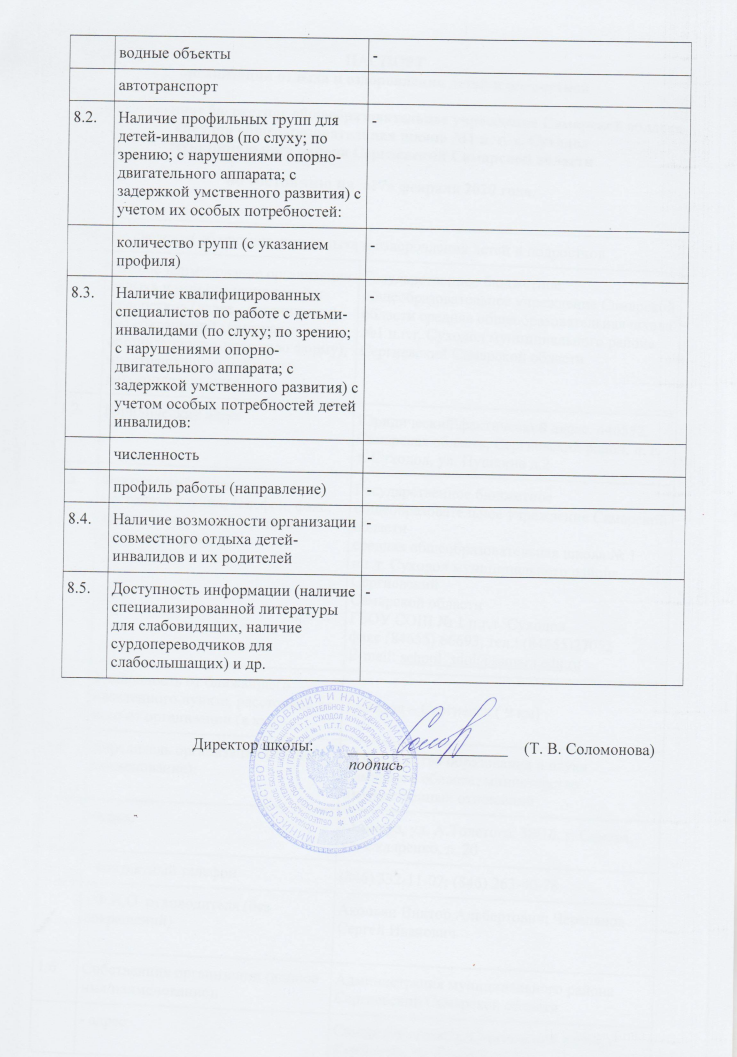 1. Общие сведения об организации отдыха и оздоровления детей и подростков1. Общие сведения об организации отдыха и оздоровления детей и подростков1. Общие сведения об организации отдыха и оздоровления детей и подростков1. Общие сведения об организации отдыха и оздоровления детей и подростков1. Общие сведения об организации отдыха и оздоровления детей и подростков1. Общие сведения об организации отдыха и оздоровления детей и подростков1. Общие сведения об организации отдыха и оздоровления детей и подростков1. Общие сведения об организации отдыха и оздоровления детей и подростков1. Общие сведения об организации отдыха и оздоровления детей и подростков1. Общие сведения об организации отдыха и оздоровления детей и подростков1. Общие сведения об организации отдыха и оздоровления детей и подростков1. Общие сведения об организации отдыха и оздоровления детей и подростков1. Общие сведения об организации отдыха и оздоровления детей и подростков1. Общие сведения об организации отдыха и оздоровления детей и подростков1. Общие сведения об организации отдыха и оздоровления детей и подростков1.1.Полное наименование организации отдыха и оздоровления детей и подростков (далее - организация) без сокращений (включая организационно-правовую форму), идентификационный номер налогоплательщикаПолное наименование организации отдыха и оздоровления детей и подростков (далее - организация) без сокращений (включая организационно-правовую форму), идентификационный номер налогоплательщикаГосударственное бюджетное общеобразовательное учреждение Самарской области средняя общеобразовательная школа №1 п.г.т. Суходол муниципального района Сергиевский Самарской областиГосударственное бюджетное общеобразовательное учреждение Самарской области средняя общеобразовательная школа №1 п.г.т. Суходол муниципального района Сергиевский Самарской областиГосударственное бюджетное общеобразовательное учреждение Самарской области средняя общеобразовательная школа №1 п.г.т. Суходол муниципального района Сергиевский Самарской областиГосударственное бюджетное общеобразовательное учреждение Самарской области средняя общеобразовательная школа №1 п.г.т. Суходол муниципального района Сергиевский Самарской областиГосударственное бюджетное общеобразовательное учреждение Самарской области средняя общеобразовательная школа №1 п.г.т. Суходол муниципального района Сергиевский Самарской областиГосударственное бюджетное общеобразовательное учреждение Самарской области средняя общеобразовательная школа №1 п.г.т. Суходол муниципального района Сергиевский Самарской областиГосударственное бюджетное общеобразовательное учреждение Самарской области средняя общеобразовательная школа №1 п.г.т. Суходол муниципального района Сергиевский Самарской областиГосударственное бюджетное общеобразовательное учреждение Самарской области средняя общеобразовательная школа №1 п.г.т. Суходол муниципального района Сергиевский Самарской областиГосударственное бюджетное общеобразовательное учреждение Самарской области средняя общеобразовательная школа №1 п.г.т. Суходол муниципального района Сергиевский Самарской областиГосударственное бюджетное общеобразовательное учреждение Самарской области средняя общеобразовательная школа №1 п.г.т. Суходол муниципального района Сергиевский Самарской областиГосударственное бюджетное общеобразовательное учреждение Самарской области средняя общеобразовательная школа №1 п.г.т. Суходол муниципального района Сергиевский Самарской областиГосударственное бюджетное общеобразовательное учреждение Самарской области средняя общеобразовательная школа №1 п.г.т. Суходол муниципального района Сергиевский Самарской области1.2.Юридический адресЮридический адресЮридический\фактический адрес: 446552, Самарская область, Сергиевский район, п. г. т. Суходол, ул. Пушкина д.2Юридический\фактический адрес: 446552, Самарская область, Сергиевский район, п. г. т. Суходол, ул. Пушкина д.2Юридический\фактический адрес: 446552, Самарская область, Сергиевский район, п. г. т. Суходол, ул. Пушкина д.2Юридический\фактический адрес: 446552, Самарская область, Сергиевский район, п. г. т. Суходол, ул. Пушкина д.2Юридический\фактический адрес: 446552, Самарская область, Сергиевский район, п. г. т. Суходол, ул. Пушкина д.2Юридический\фактический адрес: 446552, Самарская область, Сергиевский район, п. г. т. Суходол, ул. Пушкина д.2Юридический\фактический адрес: 446552, Самарская область, Сергиевский район, п. г. т. Суходол, ул. Пушкина д.2Юридический\фактический адрес: 446552, Самарская область, Сергиевский район, п. г. т. Суходол, ул. Пушкина д.2Юридический\фактический адрес: 446552, Самарская область, Сергиевский район, п. г. т. Суходол, ул. Пушкина д.2Юридический\фактический адрес: 446552, Самарская область, Сергиевский район, п. г. т. Суходол, ул. Пушкина д.2Юридический\фактический адрес: 446552, Самарская область, Сергиевский район, п. г. т. Суходол, ул. Пушкина д.2Юридический\фактический адрес: 446552, Самарская область, Сергиевский район, п. г. т. Суходол, ул. Пушкина д.21.3Фактический адрес местонахождения, телефон, факс, адреса электронной почты и интернет-страницыФактический адрес местонахождения, телефон, факс, адреса электронной почты и интернет-страницыГосударственное бюджетное общеобразовательное учреждение Самарской области средняя общеобразовательная школа № 1 п.г.т. Суходол муниципального района Сергиевский Самарской областиГБОУ СОШ № 1 п.г.т. Суходолфакс (84655) 66693, тел.: (84655)27052 Е-mail: school_sdol@samara.edu.ruГосударственное бюджетное общеобразовательное учреждение Самарской области средняя общеобразовательная школа № 1 п.г.т. Суходол муниципального района Сергиевский Самарской областиГБОУ СОШ № 1 п.г.т. Суходолфакс (84655) 66693, тел.: (84655)27052 Е-mail: school_sdol@samara.edu.ruГосударственное бюджетное общеобразовательное учреждение Самарской области средняя общеобразовательная школа № 1 п.г.т. Суходол муниципального района Сергиевский Самарской областиГБОУ СОШ № 1 п.г.т. Суходолфакс (84655) 66693, тел.: (84655)27052 Е-mail: school_sdol@samara.edu.ruГосударственное бюджетное общеобразовательное учреждение Самарской области средняя общеобразовательная школа № 1 п.г.т. Суходол муниципального района Сергиевский Самарской областиГБОУ СОШ № 1 п.г.т. Суходолфакс (84655) 66693, тел.: (84655)27052 Е-mail: school_sdol@samara.edu.ruГосударственное бюджетное общеобразовательное учреждение Самарской области средняя общеобразовательная школа № 1 п.г.т. Суходол муниципального района Сергиевский Самарской областиГБОУ СОШ № 1 п.г.т. Суходолфакс (84655) 66693, тел.: (84655)27052 Е-mail: school_sdol@samara.edu.ruГосударственное бюджетное общеобразовательное учреждение Самарской области средняя общеобразовательная школа № 1 п.г.т. Суходол муниципального района Сергиевский Самарской областиГБОУ СОШ № 1 п.г.т. Суходолфакс (84655) 66693, тел.: (84655)27052 Е-mail: school_sdol@samara.edu.ruГосударственное бюджетное общеобразовательное учреждение Самарской области средняя общеобразовательная школа № 1 п.г.т. Суходол муниципального района Сергиевский Самарской областиГБОУ СОШ № 1 п.г.т. Суходолфакс (84655) 66693, тел.: (84655)27052 Е-mail: school_sdol@samara.edu.ruГосударственное бюджетное общеобразовательное учреждение Самарской области средняя общеобразовательная школа № 1 п.г.т. Суходол муниципального района Сергиевский Самарской областиГБОУ СОШ № 1 п.г.т. Суходолфакс (84655) 66693, тел.: (84655)27052 Е-mail: school_sdol@samara.edu.ruГосударственное бюджетное общеобразовательное учреждение Самарской области средняя общеобразовательная школа № 1 п.г.т. Суходол муниципального района Сергиевский Самарской областиГБОУ СОШ № 1 п.г.т. Суходолфакс (84655) 66693, тел.: (84655)27052 Е-mail: school_sdol@samara.edu.ruГосударственное бюджетное общеобразовательное учреждение Самарской области средняя общеобразовательная школа № 1 п.г.т. Суходол муниципального района Сергиевский Самарской областиГБОУ СОШ № 1 п.г.т. Суходолфакс (84655) 66693, тел.: (84655)27052 Е-mail: school_sdol@samara.edu.ruГосударственное бюджетное общеобразовательное учреждение Самарской области средняя общеобразовательная школа № 1 п.г.т. Суходол муниципального района Сергиевский Самарской областиГБОУ СОШ № 1 п.г.т. Суходолфакс (84655) 66693, тел.: (84655)27052 Е-mail: school_sdol@samara.edu.ruГосударственное бюджетное общеобразовательное учреждение Самарской области средняя общеобразовательная школа № 1 п.г.т. Суходол муниципального района Сергиевский Самарской областиГБОУ СОШ № 1 п.г.т. Суходолфакс (84655) 66693, тел.: (84655)27052 Е-mail: school_sdol@samara.edu.ru1.4Удаленность от ближайшего населенного пункта, расстояние до него от организации (в км)Удаленность от ближайшего населенного пункта, расстояние до него от организации (в км)Суходол – Сергиевск ( 9 км)Суходол – Сергиевск ( 9 км)Суходол – Сергиевск ( 9 км)Суходол – Сергиевск ( 9 км)Суходол – Сергиевск ( 9 км)Суходол – Сергиевск ( 9 км)Суходол – Сергиевск ( 9 км)Суходол – Сергиевск ( 9 км)Суходол – Сергиевск ( 9 км)Суходол – Сергиевск ( 9 км)Суходол – Сергиевск ( 9 км)Суходол – Сергиевск ( 9 км)1.5Учредитель организации (полное наименование):Учредитель организации (полное наименование):Министерство образования и науки Самарской области; министерство имущественных отношенийМинистерство образования и науки Самарской области; министерство имущественных отношенийМинистерство образования и науки Самарской области; министерство имущественных отношенийМинистерство образования и науки Самарской области; министерство имущественных отношенийМинистерство образования и науки Самарской области; министерство имущественных отношенийМинистерство образования и науки Самарской области; министерство имущественных отношенийМинистерство образования и науки Самарской области; министерство имущественных отношенийМинистерство образования и науки Самарской области; министерство имущественных отношенийМинистерство образования и науки Самарской области; министерство имущественных отношенийМинистерство образования и науки Самарской области; министерство имущественных отношенийМинистерство образования и науки Самарской области; министерство имущественных отношенийМинистерство образования и науки Самарской области; министерство имущественных отношений- адрес- адресг.Самара, ул. А.Толстого, 38/16; г. Самара, ул. Скляренко, д. 20г.Самара, ул. А.Толстого, 38/16; г. Самара, ул. Скляренко, д. 20г.Самара, ул. А.Толстого, 38/16; г. Самара, ул. Скляренко, д. 20г.Самара, ул. А.Толстого, 38/16; г. Самара, ул. Скляренко, д. 20г.Самара, ул. А.Толстого, 38/16; г. Самара, ул. Скляренко, д. 20г.Самара, ул. А.Толстого, 38/16; г. Самара, ул. Скляренко, д. 20г.Самара, ул. А.Толстого, 38/16; г. Самара, ул. Скляренко, д. 20г.Самара, ул. А.Толстого, 38/16; г. Самара, ул. Скляренко, д. 20г.Самара, ул. А.Толстого, 38/16; г. Самара, ул. Скляренко, д. 20г.Самара, ул. А.Толстого, 38/16; г. Самара, ул. Скляренко, д. 20г.Самара, ул. А.Толстого, 38/16; г. Самара, ул. Скляренко, д. 20г.Самара, ул. А.Толстого, 38/16; г. Самара, ул. Скляренко, д. 20- контактный телефон- контактный телефон(846) 332-11-07; (846) 263-40-78. (846) 332-11-07; (846) 263-40-78. (846) 332-11-07; (846) 263-40-78. (846) 332-11-07; (846) 263-40-78. (846) 332-11-07; (846) 263-40-78. (846) 332-11-07; (846) 263-40-78. (846) 332-11-07; (846) 263-40-78. (846) 332-11-07; (846) 263-40-78. (846) 332-11-07; (846) 263-40-78. (846) 332-11-07; (846) 263-40-78. (846) 332-11-07; (846) 263-40-78. (846) 332-11-07; (846) 263-40-78. - Ф.И.О. руководителя (без сокращений)- Ф.И.О. руководителя (без сокращений)Акопьян Виктор Альбертович; Черепанов Сергей ИвановичАкопьян Виктор Альбертович; Черепанов Сергей ИвановичАкопьян Виктор Альбертович; Черепанов Сергей ИвановичАкопьян Виктор Альбертович; Черепанов Сергей ИвановичАкопьян Виктор Альбертович; Черепанов Сергей ИвановичАкопьян Виктор Альбертович; Черепанов Сергей ИвановичАкопьян Виктор Альбертович; Черепанов Сергей ИвановичАкопьян Виктор Альбертович; Черепанов Сергей ИвановичАкопьян Виктор Альбертович; Черепанов Сергей ИвановичАкопьян Виктор Альбертович; Черепанов Сергей ИвановичАкопьян Виктор Альбертович; Черепанов Сергей ИвановичАкопьян Виктор Альбертович; Черепанов Сергей Иванович1.6Собственник организации (полное имя/наименование):Собственник организации (полное имя/наименование):Администрация муниципального района Сергиевский Самарской областиАдминистрация муниципального района Сергиевский Самарской областиАдминистрация муниципального района Сергиевский Самарской областиАдминистрация муниципального района Сергиевский Самарской областиАдминистрация муниципального района Сергиевский Самарской областиАдминистрация муниципального района Сергиевский Самарской областиАдминистрация муниципального района Сергиевский Самарской областиАдминистрация муниципального района Сергиевский Самарской областиАдминистрация муниципального района Сергиевский Самарской областиАдминистрация муниципального района Сергиевский Самарской областиАдминистрация муниципального района Сергиевский Самарской областиАдминистрация муниципального района Сергиевский Самарской области- адрес- адресСамарская область, Сергиевский район, с. Сергиевск, ул. Ленина, д. 22Самарская область, Сергиевский район, с. Сергиевск, ул. Ленина, д. 22Самарская область, Сергиевский район, с. Сергиевск, ул. Ленина, д. 22Самарская область, Сергиевский район, с. Сергиевск, ул. Ленина, д. 22Самарская область, Сергиевский район, с. Сергиевск, ул. Ленина, д. 22Самарская область, Сергиевский район, с. Сергиевск, ул. Ленина, д. 22Самарская область, Сергиевский район, с. Сергиевск, ул. Ленина, д. 22Самарская область, Сергиевский район, с. Сергиевск, ул. Ленина, д. 22Самарская область, Сергиевский район, с. Сергиевск, ул. Ленина, д. 22Самарская область, Сергиевский район, с. Сергиевск, ул. Ленина, д. 22Самарская область, Сергиевский район, с. Сергиевск, ул. Ленина, д. 22Самарская область, Сергиевский район, с. Сергиевск, ул. Ленина, д. 22- контактный телефон- контактный телефон(84655) 21805(84655) 21805(84655) 21805(84655) 21805(84655) 21805(84655) 21805(84655) 21805(84655) 21805(84655) 21805(84655) 21805(84655) 21805(84655) 21805- Ф.И.О. руководителя (без сокращений)- Ф.И.О. руководителя (без сокращений)Веселов Алексей АлександровичВеселов Алексей АлександровичВеселов Алексей АлександровичВеселов Алексей АлександровичВеселов Алексей АлександровичВеселов Алексей АлександровичВеселов Алексей АлександровичВеселов Алексей АлександровичВеселов Алексей АлександровичВеселов Алексей АлександровичВеселов Алексей АлександровичВеселов Алексей Александрович1.7Руководитель организацииРуководитель организации- Ф.И.О. (без сокращений)- Ф.И.О. (без сокращений)Соломонова Татьяна Владимировна; Котельникова Ольга ВладимировнаСоломонова Татьяна Владимировна; Котельникова Ольга ВладимировнаСоломонова Татьяна Владимировна; Котельникова Ольга ВладимировнаСоломонова Татьяна Владимировна; Котельникова Ольга ВладимировнаСоломонова Татьяна Владимировна; Котельникова Ольга ВладимировнаСоломонова Татьяна Владимировна; Котельникова Ольга ВладимировнаСоломонова Татьяна Владимировна; Котельникова Ольга ВладимировнаСоломонова Татьяна Владимировна; Котельникова Ольга ВладимировнаСоломонова Татьяна Владимировна; Котельникова Ольга ВладимировнаСоломонова Татьяна Владимировна; Котельникова Ольга ВладимировнаСоломонова Татьяна Владимировна; Котельникова Ольга ВладимировнаСоломонова Татьяна Владимировна; Котельникова Ольга Владимировна- образование- образованиеВысшее; высшееВысшее; высшееВысшее; высшееВысшее; высшееВысшее; высшееВысшее; высшееВысшее; высшееВысшее; высшееВысшее; высшееВысшее; высшееВысшее; высшееВысшее; высшее- стаж работы в данной должности- стаж работы в данной должности14 лет; 3 года 14 лет; 3 года 14 лет; 3 года 14 лет; 3 года 14 лет; 3 года 14 лет; 3 года 14 лет; 3 года 14 лет; 3 года 14 лет; 3 года 14 лет; 3 года 14 лет; 3 года 14 лет; 3 года - контактный телефон- контактный телефон(84655) 66693; (884655)66994(84655) 66693; (884655)66994(84655) 66693; (884655)66994(84655) 66693; (884655)66994(84655) 66693; (884655)66994(84655) 66693; (884655)66994(84655) 66693; (884655)66994(84655) 66693; (884655)66994(84655) 66693; (884655)66994(84655) 66693; (884655)66994(84655) 66693; (884655)66994(84655) 66693; (884655)669941.8Тип организации, в том числе:Тип организации, в том числе:------------- загородный оздоровительный лагерь- загородный оздоровительный лагерь------------- санаторно-оздоровительный лагерь круглогодичного действия- санаторно-оздоровительный лагерь круглогодичного действия------------- оздоровительный лагерь с дневным пребыванием детей- оздоровительный лагерь с дневным пребыванием детей«Тинландия» - «2020»»«Тинландия» - «2020»»«Тинландия» - «2020»»«Тинландия» - «2020»»«Тинландия» - «2020»»«Тинландия» - «2020»»«Тинландия» - «2020»»«Тинландия» - «2020»»«Тинландия» - «2020»»«Тинландия» - «2020»»«Тинландия» - «2020»»«Тинландия» - «2020»»- специализированный (профильный) лагерь (указать профиль)- специализированный (профильный) лагерь (указать профиль)------------- оздоровительно-образовательный центр- оздоровительно-образовательный центр------------- иная организация отдыха и оздоровления детей (уточнить какая)- иная организация отдыха и оздоровления детей (уточнить какая)------------1.9.Документ, на основании которого действует организация (устав, положение)Документ, на основании которого действует организация (устав, положение)Устав школыУстав школыУстав школыУстав школыУстав школыУстав школыУстав школыУстав школыУстав школыУстав школыУстав школыУстав школы1.10Год ввода организации в эксплуатациюГод ввода организации в эксплуатацию1969 год1969 год1969 год1969 год1969 год1969 год1969 год1969 год1969 год1969 год1969 год1969 год1.11Период функционирования организации (круглогодично, сезонно)Период функционирования организации (круглогодично, сезонно)сезонносезонносезонносезонносезонносезонносезонносезонносезонносезонносезонносезонно1.12Проектная мощность организации (какое количество детей и подростков может принять одновременно)Проектная мощность организации (какое количество детей и подростков может принять одновременно)130 человек130 человек130 человек130 человек130 человек130 человек130 человек130 человек130 человек130 человек130 человек130 человек1.13Наличие проекта организацииНаличие проекта организации------------1.14Год последнего ремонта, в том числе:Год последнего ремонта, в том числе:------------- капитальный- капитальный2013 год2013 год2013 год2013 год2013 год2013 год2013 год2013 год2013 год2013 год2013 год2013 год- текущий- текущий2019 год2019 год2019 год2019 год2019 год2019 год2019 год2019 год2019 год2019 год2019 год2019 год1.15Количество сменКоличество смен1 смена1 смена1 смена1 смена1 смена1 смена1 смена1 смена1 смена1 смена1 смена1 смена1.16Длительность сменДлительность смен6 часов6 часов6 часов6 часов6 часов6 часов6 часов6 часов6 часов6 часов6 часов6 часов1.17Загрузка по сменам (количество детей):Загрузка по сменам (количество детей):------------- 1-я смена- 1-я смена130 человек130 человек130 человек130 человек130 человек130 человек130 человек130 человек130 человек130 человек130 человек130 человек- 2-я смена- 2-я смена------------- 3-я смена- 3-я смена------------- 4-я смена- 4-я смена------------- загрузка в межканикулярный период- загрузка в межканикулярный период------------1.18Возраст детей и подростков, принимаемых организацией на отдых и оздоровлениеВозраст детей и подростков, принимаемых организацией на отдых и оздоровлениеОт 7 до 18 летОт 7 до 18 летОт 7 до 18 летОт 7 до 18 летОт 7 до 18 летОт 7 до 18 летОт 7 до 18 летОт 7 до 18 летОт 7 до 18 летОт 7 до 18 летОт 7 до 18 летОт 7 до 18 лет1.19Здания и сооружения нежилого назначения:Здания и сооружения нежилого назначения:Здания и сооружения нежилого назначения:Здания и сооружения нежилого назначения:Здания и сооружения нежилого назначения:Здания и сооружения нежилого назначения:Здания и сооружения нежилого назначения:Здания и сооружения нежилого назначения:Здания и сооружения нежилого назначения:Здания и сооружения нежилого назначения:Здания и сооружения нежилого назначения:Здания и сооружения нежилого назначения:Здания и сооружения нежилого назначения:Здания и сооружения нежилого назначения:Количество, этажностьКоличество, этажностьгод постройкигод постройкиПлощадь (кв. м)Площадь (кв. м)Площадь (кв. м)степень износа (в %)степень износа (в %)степень износа (в %)на какое количество детей рассчитанона какое количество детей рассчитаноГод последнего капитального ремонтаГод последнего капитального ремонта1.20Наличие автотранспорта на балансе (количество единиц, марки), в том числе:Наличие автотранспорта на балансе (количество единиц, марки), в том числе:------------- автобусы- автобусы111111111111- микроавтобусы- микроавтобусы------------- автотранспорт коммунального назначения- автотранспорт коммунального назначения------------1.21Территория:Территория:------------- общая площадь земельного участка (га)- общая площадь земельного участка (га)20440 кв.м20440 кв.м20440 кв.м20440 кв.м20440 кв.м20440 кв.м20440 кв.м20440 кв.м20440 кв.м20440 кв.м20440 кв.м20440 кв.м- площадь озеленения (га)- площадь озеленения (га)3052 кв.м3052 кв.м3052 кв.м3052 кв.м3052 кв.м3052 кв.м3052 кв.м3052 кв.м3052 кв.м3052 кв.м3052 кв.м3052 кв.м- наличие насаждений на территории- наличие насаждений на территории169 деревьев169 деревьев169 деревьев169 деревьев169 деревьев169 деревьев169 деревьев169 деревьев169 деревьев169 деревьев169 деревьев169 деревьев- соответствие территории лагеря требованиям надзорных и контрольных органов (при наличии запрещающих предписаний, указать причины)- соответствие территории лагеря требованиям надзорных и контрольных органов (при наличии запрещающих предписаний, указать причины)------------- наличие плана территории организации- наличие плана территории организацииИмеетсяИмеетсяИмеетсяИмеетсяИмеетсяИмеетсяИмеетсяИмеетсяИмеетсяИмеетсяИмеетсяИмеется1.22Наличие водного объекта, в том числе его удаленность от территории лагеря:Наличие водного объекта, в том числе его удаленность от территории лагеря:НетНетНетНетНетНетНетНетНетНетНетНет- бассейн- бассейнНетНетНетНетНетНетНетНетНетНетНетНет- пруд- прудНетНетНетНетНетНетНетНетНетНетНетНет- река- рекаНетНетНетНетНетНетНетНетНетНетНетНет- озеро- озероНетНетНетНетНетНетНетНетНетНетНетНет- водохранилище- водохранилищеНетНетНетНетНетНетНетНетНетНетНетНет- море- мореНетНетНетНетНетНетНетНетНетНетНетНет1.23Наличие оборудованного пляжа, в том числе:Наличие оборудованного пляжа, в том числе:НетНетНетНетНетНетНетНетНетНетНетНет- наличие ограждения в зоне купания- наличие ограждения в зоне купанияНетНетНетНетНетНетНетНетНетНетНетНет- оснащение зоны купания (наличие спасательных и медицинских постов, спасательных средств)- оснащение зоны купания (наличие спасательных и медицинских постов, спасательных средств)НетНетНетНетНетНетНетНетНетНетНетНет- наличие душевой- наличие душевойНетНетНетНетНетНетНетНетНетНетНетНет- наличие туалета- наличие туалетаИмеетсяИмеетсяИмеетсяИмеетсяИмеетсяИмеетсяИмеетсяИмеетсяИмеетсяИмеетсяИмеетсяИмеется- наличие кабин для переодевания- наличие кабин для переодеванияНетНетНетНетНетНетНетНетНетНетНетНет- наличие навесов от солнца- наличие навесов от солнцаНетНетНетНетНетНетНетНетНетНетНетНет- наличие пункта медицинской помощи- наличие пункта медицинской помощиИмеетсяИмеетсяИмеетсяИмеетсяИмеетсяИмеетсяИмеетсяИмеетсяИмеетсяИмеетсяИмеетсяИмеется- наличие поста службы спасения- наличие поста службы спасенияНетНетНетНетНетНетНетНетНетНетНетНет1.24Обеспечение мерами пожарной и антитеррористической безопасности, в том числе:Обеспечение мерами пожарной и антитеррористической безопасности, в том числе:------------- ограждение (указать какое)- ограждение (указать какое)Металлическое соответствует нормеМеталлическое соответствует нормеМеталлическое соответствует нормеМеталлическое соответствует нормеМеталлическое соответствует нормеМеталлическое соответствует нормеМеталлическое соответствует нормеМеталлическое соответствует нормеМеталлическое соответствует нормеМеталлическое соответствует нормеМеталлическое соответствует нормеМеталлическое соответствует норме- охрана- охранаКруглосуточно, сторожКруглосуточно, сторожКруглосуточно, сторожКруглосуточно, сторожКруглосуточно, сторожКруглосуточно, сторожКруглосуточно, сторожКруглосуточно, сторожКруглосуточно, сторожКруглосуточно, сторожКруглосуточно, сторожКруглосуточно, сторож- организация пропускного режима- организация пропускного режимасторожсторожсторожсторожсторожсторожсторожсторожсторожсторожсторожсторож- наличие кнопки тревожной сигнализации (КТС)- наличие кнопки тревожной сигнализации (КТС)ИмеетсяИмеетсяИмеетсяИмеетсяИмеетсяИмеетсяИмеетсяИмеетсяИмеетсяИмеетсяИмеетсяИмеется- наличие автоматической пожарной сигнализация (АПС) с выводом сигнала на пульт пожарной части- наличие автоматической пожарной сигнализация (АПС) с выводом сигнала на пульт пожарной частиИмеетсяИмеетсяИмеетсяИмеетсяИмеетсяИмеетсяИмеетсяИмеетсяИмеетсяИмеетсяИмеетсяИмеется- наличие системы оповещения и управления эвакуацией людей- наличие системы оповещения и управления эвакуацией людейИмеетсяИмеетсяИмеетсяИмеетсяИмеетсяИмеетсяИмеетсяИмеетсяИмеетсяИмеетсяИмеетсяИмеется- укомплектованность первичными средствами пожаротушения- укомплектованность первичными средствами пожаротушенияИмеетсяИмеетсяИмеетсяИмеетсяИмеетсяИмеетсяИмеетсяИмеетсяИмеетсяИмеетсяИмеетсяИмеется- наличие источников наружного противопожарного водоснабжения (противопожарных водоемов), отвечающих установленным требованиям пожарной безопасности- наличие источников наружного противопожарного водоснабжения (противопожарных водоемов), отвечающих установленным требованиям пожарной безопасностиПротивопожарное водоснабжение за территорией школы в Противопожарное водоснабжение за территорией школы в Противопожарное водоснабжение за территорией школы в Противопожарное водоснабжение за территорией школы в Противопожарное водоснабжение за территорией школы в Противопожарное водоснабжение за территорией школы в Противопожарное водоснабжение за территорией школы в Противопожарное водоснабжение за территорией школы в Противопожарное водоснабжение за территорией школы в Противопожарное водоснабжение за территорией школы в Противопожарное водоснабжение за территорией школы в Противопожарное водоснабжение за территорией школы в 2.Сведения о штатной численности организацииСведения о штатной численности организацииСведения о штатной численности организацииСведения о штатной численности организацииСведения о штатной численности организацииСведения о штатной численности организацииСведения о штатной численности организацииСведения о штатной численности организацииСведения о штатной численности организацииСведения о штатной численности организацииСведения о штатной численности организацииСведения о штатной численности организацииСведения о штатной численности организацииСведения о штатной численности организацииКоличество (чел.)Количество (чел.)Количество (чел.)Количество (чел.)Образовательный уровеньОбразовательный уровеньОбразовательный уровеньОбразовательный уровеньОбразовательный уровеньОбразовательный уровеньОбразовательный уровеньОбразовательный уровеньОбразовательный уровеньпо штатупо штатув наличиив наличииВысшееВысшееВысшееВысшеесредне-специальноесредне-специальноесредне-специальноесреднеесреднееШтатная численность организации, в том числе:-------------2.1.Педагогические работники1717171715151515222002.2.Медицинские работники--11---------2.3.Работники пищеблока--66---------2.4.Административно-хозяйственный персонал1111---------2.5.Другие (указать какие)3333---------3.Сведения об условиях размещения детей и подростковСведения об условиях размещения детей и подростковСведения об условиях размещения детей и подростковСведения об условиях размещения детей и подростковСведения об условиях размещения детей и подростковСведения об условиях размещения детей и подростковСведения об условиях размещения детей и подростковСведения об условиях размещения детей и подростковСведения об условиях размещения детей и подростковСведения об условиях размещения детей и подростковСведения об условиях размещения детей и подростковСведения об условиях размещения детей и подростковСведения об условиях размещения детей и подростковСведения об условиях размещения детей и подростковХарактеристика помещенийСпальные помещения (по числу этажей и помещений)Спальные помещения (по числу этажей и помещений)Спальные помещения (по числу этажей и помещений)Спальные помещения (по числу этажей и помещений)Спальные помещения (по числу этажей и помещений)Спальные помещения (по числу этажей и помещений)Спальные помещения (по числу этажей и помещений)Спальные помещения (по числу этажей и помещений)Спальные помещения (по числу этажей и помещений)Спальные помещения (по числу этажей и помещений)Спальные помещения (по числу этажей и помещений)Спальные помещения (по числу этажей и помещений)Спальные помещения (по числу этажей и помещений)1 этаж1 этаж1 этаж1 этаж2 этаж2 этаж2 этаж2 этаж2 этаж2 этаж2 этаж2 этаж2 этаж- номер спального помещения (строка разбивается по количеству помещений)N 1N 1N 2N 2N 1N 1N 1N 1N 2N 2N 2N 3N 3- площадь спального помещения (в м2)-------------- высота спального помещения (в метрах)-------------- количество коек (шт.)-------------- год последнего ремонта, в том числе:-------------- капитальный-------------- текущий-------------- наличие горячего водоснабжения (на этаже), в том числе:-------------- централизованное-------------- децентрализованное-------------- наличие холодного водоснабжения (на этаже, в том числе):-------------- централизованное-------------- децентрализованное-------------- наличие сушилок для одежды и обуви-------------- количество кранов в умывальнике (на этаже)-------------- количество очков в туалете (на этаже)-------------- наличие комнаты личной гигиены-------------- наличие камеры хранения личных вещей детей-------------4.Обеспеченность физкультурно-оздоровительными сооружениями, площадками для:Обеспеченность физкультурно-оздоровительными сооружениями, площадками для:Обеспеченность физкультурно-оздоровительными сооружениями, площадками для:Обеспеченность физкультурно-оздоровительными сооружениями, площадками для:Обеспеченность физкультурно-оздоровительными сооружениями, площадками для:Обеспеченность физкультурно-оздоровительными сооружениями, площадками для:Обеспеченность физкультурно-оздоровительными сооружениями, площадками для:Обеспеченность физкультурно-оздоровительными сооружениями, площадками для:Обеспеченность физкультурно-оздоровительными сооружениями, площадками для:Обеспеченность физкультурно-оздоровительными сооружениями, площадками для:Обеспеченность физкультурно-оздоровительными сооружениями, площадками для:Обеспеченность физкультурно-оздоровительными сооружениями, площадками для:Обеспеченность физкультурно-оздоровительными сооружениями, площадками для:Обеспеченность физкультурно-оздоровительными сооружениями, площадками для:Год постройкиГод постройкиПлощадь (кв. м)Площадь (кв. м)Степень износа (в %)Степень износа (в %)Степень износа (в %)Степень износа (в %)На какое количество детей рассчитаноНа какое количество детей рассчитаноНа какое количество детей рассчитаноГод последнего капитального ремонтаГод последнего капитального ремонта- волейбола-------------- баскетбола2013201380080030303020132013- бадминтона-------------- настольного тенниса-------------- прыжков в длину, высоту-------------- беговая дорожка-------------- футбольное поле-------------- бассейн-------------- другие (указать какие)1969196919691969306,273,0306,273,020132013201320135.Обеспеченность объектами культурно-массового назначенияОбеспеченность объектами культурно-массового назначенияОбеспеченность объектами культурно-массового назначенияОбеспеченность объектами культурно-массового назначенияОбеспеченность объектами культурно-массового назначенияОбеспеченность объектами культурно-массового назначенияОбеспеченность объектами культурно-массового назначенияОбеспеченность объектами культурно-массового назначенияОбеспеченность объектами культурно-массового назначенияОбеспеченность объектами культурно-массового назначенияОбеспеченность объектами культурно-массового назначенияОбеспеченность объектами культурно-массового назначенияОбеспеченность объектами культурно-массового назначенияОбеспеченность объектами культурно-массового назначения------ кинозал (количество мест)- кинозал (количество мест)- кинозал (количество мест)- кинозал (количество мест)- кинозал (количество мест)---------- библиотека (количество мест в читальном зале)- библиотека (количество мест в читальном зале)- библиотека (количество мест в читальном зале)- библиотека (количество мест в читальном зале)- библиотека (количество мест в читальном зале)Имеется, 152,5 кв.мИмеется, 152,5 кв.мИмеется, 152,5 кв.мИмеется, 152,5 кв.мИмеется, 152,5 кв.мИмеется, 152,5 кв.мИмеется, 152,5 кв.мИмеется, 152,5 кв.мИмеется, 152,5 кв.м- игровые комнаты, помещения для работы кружков (указать какие и их количество)- игровые комнаты, помещения для работы кружков (указать какие и их количество)- игровые комнаты, помещения для работы кружков (указать какие и их количество)- игровые комнаты, помещения для работы кружков (указать какие и их количество)- игровые комнаты, помещения для работы кружков (указать какие и их количество)888888888- актовый зал (крытая эстрада), количество посадочных мест- актовый зал (крытая эстрада), количество посадочных мест- актовый зал (крытая эстрада), количество посадочных мест- актовый зал (крытая эстрада), количество посадочных мест- актовый зал (крытая эстрада), количество посадочных местНетНетНетНетНетНетНетНетНет- летняя эстрада (открытая площадка)- летняя эстрада (открытая площадка)- летняя эстрада (открытая площадка)- летняя эстрада (открытая площадка)- летняя эстрада (открытая площадка)НетНетНетНетНетНетНетНетНет- наличие аттракционов- наличие аттракционов- наличие аттракционов- наличие аттракционов- наличие аттракционовНетНетНетНетНетНетНетНетНет- наличие необходимой литературы, игр, инвентаря, оборудования, снаряжения для организации досуга в соответствии с возрастом детей и подростков, в том числе компьютерной техники- наличие необходимой литературы, игр, инвентаря, оборудования, снаряжения для организации досуга в соответствии с возрастом детей и подростков, в том числе компьютерной техники- наличие необходимой литературы, игр, инвентаря, оборудования, снаряжения для организации досуга в соответствии с возрастом детей и подростков, в том числе компьютерной техники- наличие необходимой литературы, игр, инвентаря, оборудования, снаряжения для организации досуга в соответствии с возрастом детей и подростков, в том числе компьютерной техники- наличие необходимой литературы, игр, инвентаря, оборудования, снаряжения для организации досуга в соответствии с возрастом детей и подростков, в том числе компьютерной техникиИмеетсяИмеетсяИмеетсяИмеетсяИмеетсяИмеетсяИмеетсяИмеетсяИмеется6.Обеспеченность объектами медицинского назначенияОбеспеченность объектами медицинского назначенияОбеспеченность объектами медицинского назначенияОбеспеченность объектами медицинского назначенияОбеспеченность объектами медицинского назначенияОбеспеченность объектами медицинского назначенияОбеспеченность объектами медицинского назначенияОбеспеченность объектами медицинского назначенияОбеспеченность объектами медицинского назначенияОбеспеченность объектами медицинского назначенияОбеспеченность объектами медицинского назначенияОбеспеченность объектами медицинского назначенияОбеспеченность объектами медицинского назначенияОбеспеченность объектами медицинского назначенияКол-воКол-воПлощадь (кв. м)Площадь (кв. м)Степень износа (в %)Степень износа (в %)Степень износа (в %)Оснащен в соответствии с нормами (да, нет)Оснащен в соответствии с нормами (да, нет)Оснащен в соответствии с нормами (да, нет)Год постройки (ввода в эксплуатацию)Год постройки (ввода в эксплуатацию)Год последнего капитального ремонта6.1.Медицинский пункт111616000дадада196919692013- кабинет врача-педиатра-------------- процедурная-------------- комната медицинской сестры-------------- кабинет зубного врача-------------- туалет с умывальником в шлюзе-------------6.2.Изолятор-------------- палата для капельных инфекций-------------- палата для кишечных инфекций-------------- палата бокса-------------- количество коек в палатах-------------- процедурная-------------- буфетная-------------- душевая для больных детей-------------- помещение для обработки и хранения уборочного инвентаря, приготовления дезрастворов-------------- санитарный узел-------------6.3Наличие в организации специализированного санитарного транспорта-------------6.4Другие (указать какие)-------------7.Обеспеченность объектами хозяйственно-бытового назначенияОбеспеченность объектами хозяйственно-бытового назначенияОбеспеченность объектами хозяйственно-бытового назначенияОбеспеченность объектами хозяйственно-бытового назначенияОбеспеченность объектами хозяйственно-бытового назначенияОбеспеченность объектами хозяйственно-бытового назначенияОбеспеченность объектами хозяйственно-бытового назначенияОбеспеченность объектами хозяйственно-бытового назначенияОбеспеченность объектами хозяйственно-бытового назначенияОбеспеченность объектами хозяйственно-бытового назначенияОбеспеченность объектами хозяйственно-бытового назначенияОбеспеченность объектами хозяйственно-бытового назначенияОбеспеченность объектами хозяйственно-бытового назначенияОбеспеченность объектами хозяйственно-бытового назначения7.1.Характеристика банно-прачечного блокаХарактеристика банно-прачечного блокаХарактеристика банно-прачечного блокаКоличественный показательКоличественный показательКоличественный показательКоличественный показательКоличественный показательКоличественный показательКоличественный показательКоличественный показательКоличественный показательКоличественный показательКоличественный показатель- проектная мощность- проектная мощность- проектная мощность------------ год последнего ремонта, в том числе:- год последнего ремонта, в том числе:- год последнего ремонта, в том числе:------------ капитальный- капитальный- капитальный------------ текущий- текущий- текущий------------ наличие горячего водоснабжения, в том числе:- наличие горячего водоснабжения, в том числе:- наличие горячего водоснабжения, в том числе:------------ централизованное- централизованное- централизованное------------ децентрализованное- децентрализованное- децентрализованное------------ наличие холодного водоснабжения, в том числе:- наличие холодного водоснабжения, в том числе:- наличие холодного водоснабжения, в том числе:------------ централизованное- централизованное- централизованное------------ децентрализованное- децентрализованное- децентрализованное------------ количество душевых сеток- количество душевых сеток- количество душевых сеток------------ наличие технологического оборудования прачечной- наличие технологического оборудования прачечной- наличие технологического оборудования прачечной-----------Отсутствует технологическое оборудование (указать какое):Отсутствует технологическое оборудование (указать какое):Отсутствует технологическое оборудование (указать какое):-----------7.2.Сведения о состоянии пищеблокаСведения о состоянии пищеблокаСведения о состоянии пищеблока------------ проектная мощность- проектная мощность- проектная мощность------------ год последнего ремонта, в том числе:- год последнего ремонта, в том числе:- год последнего ремонта, в том числе:20132013201320132013201320132013201320132013- капитальный- капитальный- капитальный20132013201320132013201320132013201320132013- косметический- косметический- косметический20192019201920192019201920192019201920192019- количество обеденных залов- количество обеденных залов- количество обеденных залов11111111111- количество посадочных мест- количество посадочных мест- количество посадочных мест200200200200200200200200200200200- количество смен питающихся- количество смен питающихся- количество смен питающихся11111111111- обеспеченность столовой посудой, в %- обеспеченность столовой посудой, в %- обеспеченность столовой посудой, в %100100100100100100100100100100100- обеспеченность кухонной посудой, в %- обеспеченность кухонной посудой, в %- обеспеченность кухонной посудой, в %100100100100100100100100100100100- наличие горячего водоснабжения, в том числе:- наличие горячего водоснабжения, в том числе:- наличие горячего водоснабжения, в том числе:------------ централизованное- централизованное- централизованноеИмеетсяИмеетсяИмеетсяИмеетсяИмеетсяИмеетсяИмеетсяИмеетсяИмеетсяИмеетсяИмеется- децентрализованное- децентрализованное- децентрализованное------------ наличие холодного водоснабжения:- наличие холодного водоснабжения:- наличие холодного водоснабжения:------------ централизованное- централизованное- централизованноеИмеетсяИмеетсяИмеетсяИмеетсяИмеетсяИмеетсяИмеетсяИмеетсяИмеетсяИмеетсяИмеется- децентрализованное- децентрализованное- децентрализованное------------ технология мытья посуды:- технология мытья посуды:- технология мытья посуды:------------ наличие посудомоечной машины- наличие посудомоечной машины- наличие посудомоечной машиныНетНетНетНетНетНетНетНетНетНетНет- посудомоечные ванны (количество)- посудомоечные ванны (количество)- посудомоечные ванны (количество)Имеется 5 шт.Имеется 5 шт.Имеется 5 шт.Имеется 5 шт.Имеется 5 шт.Имеется 5 шт.Имеется 5 шт.Имеется 5 шт.Имеется 5 шт.Имеется 5 шт.Имеется 5 шт.- наличие производственных помещений (цехов)- наличие производственных помещений (цехов)- наличие производственных помещений (цехов)ИмеетсяИмеетсяИмеетсяИмеетсяИмеетсяИмеетсяИмеетсяИмеетсяИмеетсяИмеетсяИмеется- отсутствуют производственные помещения (указать какие):- отсутствуют производственные помещения (указать какие):- отсутствуют производственные помещения (указать какие):------------------------------------------------------ наличие технологического оборудования- наличие технологического оборудования- наличие технологического оборудованияИмеетсяИмеетсяИмеетсяИмеетсяИмеетсяИмеетсяИмеетсяИмеетсяИмеетсяИмеетсяИмеется- отсутствует технологическое оборудование (указать какое):- отсутствует технологическое оборудование (указать какое):- отсутствует технологическое оборудование (указать какое):------------------------------------------------------ наличие холодильного оборудования:- наличие холодильного оборудования:- наличие холодильного оборудования:ИмеетсяИмеетсяИмеетсяИмеетсяИмеетсяИмеетсяИмеетсяИмеетсяИмеетсяИмеетсяИмеется- охлаждаемые (низкотемпературные) камеры- охлаждаемые (низкотемпературные) камеры- охлаждаемые (низкотемпературные) камерыИмеетсяИмеетсяИмеетсяИмеетсяИмеетсяИмеетсяИмеетсяИмеетсяИмеетсяИмеетсяИмеется- бытовые холодильники- бытовые холодильники- бытовые холодильникиИмеетсяИмеетсяИмеетсяИмеетсяИмеетсяИмеетсяИмеетсяИмеетсяИмеетсяИмеетсяИмеется7.3.Водоснабжение организации (отметить в ячейке)Водоснабжение организации (отметить в ячейке)Централизованное от местного водопроводаЦентрализованное от местного водопроводаЦентрализованное от местного водопроводаЦентрализованное от местного водопроводаЦентрализованное от артскважиныЦентрализованное от артскважиныЦентрализованное от артскважиныЦентрализованное от артскважиныЦентрализованное от артскважиныПривозная (бутилированная) водаПривозная (бутилированная) водаПривозная (бутилированная) вода7.3.Водоснабжение организации (отметить в ячейке)Водоснабжение организации (отметить в ячейке)ИмеетсяИмеетсяИмеетсяИмеется--------7.4.Наличие емкости для запаса воды (в куб. м.)Наличие емкости для запаса воды (в куб. м.)Имеется Имеется Имеется Имеется Имеется Имеется Имеется Имеется Имеется Имеется Имеется Имеется 7.5.Горячее водоснабжение: наличие, типГорячее водоснабжение: наличие, тип Имеется, центральное Имеется, центральное Имеется, центральное Имеется, центральное Имеется, центральное Имеется, центральное Имеется, центральное Имеется, центральное Имеется, центральное Имеется, центральное Имеется, центральное Имеется, центральное7.6.КанализацияКанализацияЦентрализованнаяЦентрализованнаяЦентрализованнаяЦентрализованнаяЦентрализованнаяЦентрализованнаяВыгребного типаВыгребного типаВыгребного типаВыгребного типаВыгребного типаВыгребного типа7.6.КанализацияКанализацияИмеетсяИмеетсяИмеетсяИмеетсяИмеетсяИмеется------7.7.Площадки для мусора, их оборудованиеПлощадки для мусора, их оборудованиеИмеетсяИмеетсяИмеетсяИмеетсяИмеетсяИмеетсяИмеетсяИмеетсяИмеетсяИмеетсяИмеетсяИмеется7.8.ГазоснабжениеГазоснабжениенетнетнетнетнетнетнетнетнетнетнетнет8. Основные характеристики доступности организации для лиц с ограниченными возможностями с учетом особых потребностей детей-инвалидов (1)(данный раздел заполняется при наличии в лагере созданных условий доступности, указанных в данном разделе)8. Основные характеристики доступности организации для лиц с ограниченными возможностями с учетом особых потребностей детей-инвалидов (1)(данный раздел заполняется при наличии в лагере созданных условий доступности, указанных в данном разделе)8. Основные характеристики доступности организации для лиц с ограниченными возможностями с учетом особых потребностей детей-инвалидов (1)(данный раздел заполняется при наличии в лагере созданных условий доступности, указанных в данном разделе)8. Основные характеристики доступности организации для лиц с ограниченными возможностями с учетом особых потребностей детей-инвалидов (1)(данный раздел заполняется при наличии в лагере созданных условий доступности, указанных в данном разделе)8. Основные характеристики доступности организации для лиц с ограниченными возможностями с учетом особых потребностей детей-инвалидов (1)(данный раздел заполняется при наличии в лагере созданных условий доступности, указанных в данном разделе)8. Основные характеристики доступности организации для лиц с ограниченными возможностями с учетом особых потребностей детей-инвалидов (1)(данный раздел заполняется при наличии в лагере созданных условий доступности, указанных в данном разделе)8. Основные характеристики доступности организации для лиц с ограниченными возможностями с учетом особых потребностей детей-инвалидов (1)(данный раздел заполняется при наличии в лагере созданных условий доступности, указанных в данном разделе)8. Основные характеристики доступности организации для лиц с ограниченными возможностями с учетом особых потребностей детей-инвалидов (1)(данный раздел заполняется при наличии в лагере созданных условий доступности, указанных в данном разделе)8. Основные характеристики доступности организации для лиц с ограниченными возможностями с учетом особых потребностей детей-инвалидов (1)(данный раздел заполняется при наличии в лагере созданных условий доступности, указанных в данном разделе)8. Основные характеристики доступности организации для лиц с ограниченными возможностями с учетом особых потребностей детей-инвалидов (1)(данный раздел заполняется при наличии в лагере созданных условий доступности, указанных в данном разделе)8. Основные характеристики доступности организации для лиц с ограниченными возможностями с учетом особых потребностей детей-инвалидов (1)(данный раздел заполняется при наличии в лагере созданных условий доступности, указанных в данном разделе)8. Основные характеристики доступности организации для лиц с ограниченными возможностями с учетом особых потребностей детей-инвалидов (1)(данный раздел заполняется при наличии в лагере созданных условий доступности, указанных в данном разделе)8. Основные характеристики доступности организации для лиц с ограниченными возможностями с учетом особых потребностей детей-инвалидов (1)(данный раздел заполняется при наличии в лагере созданных условий доступности, указанных в данном разделе)8. Основные характеристики доступности организации для лиц с ограниченными возможностями с учетом особых потребностей детей-инвалидов (1)(данный раздел заполняется при наличии в лагере созданных условий доступности, указанных в данном разделе)8. Основные характеристики доступности организации для лиц с ограниченными возможностями с учетом особых потребностей детей-инвалидов (1)(данный раздел заполняется при наличии в лагере созданных условий доступности, указанных в данном разделе)8.1.Доступность инфраструктуры организации для лиц с ограниченными возможностями в том числе: (2)Доступность инфраструктуры организации для лиц с ограниченными возможностями в том числе: (2)------------территориятерритория------------здания и сооруженияздания и сооружения------------